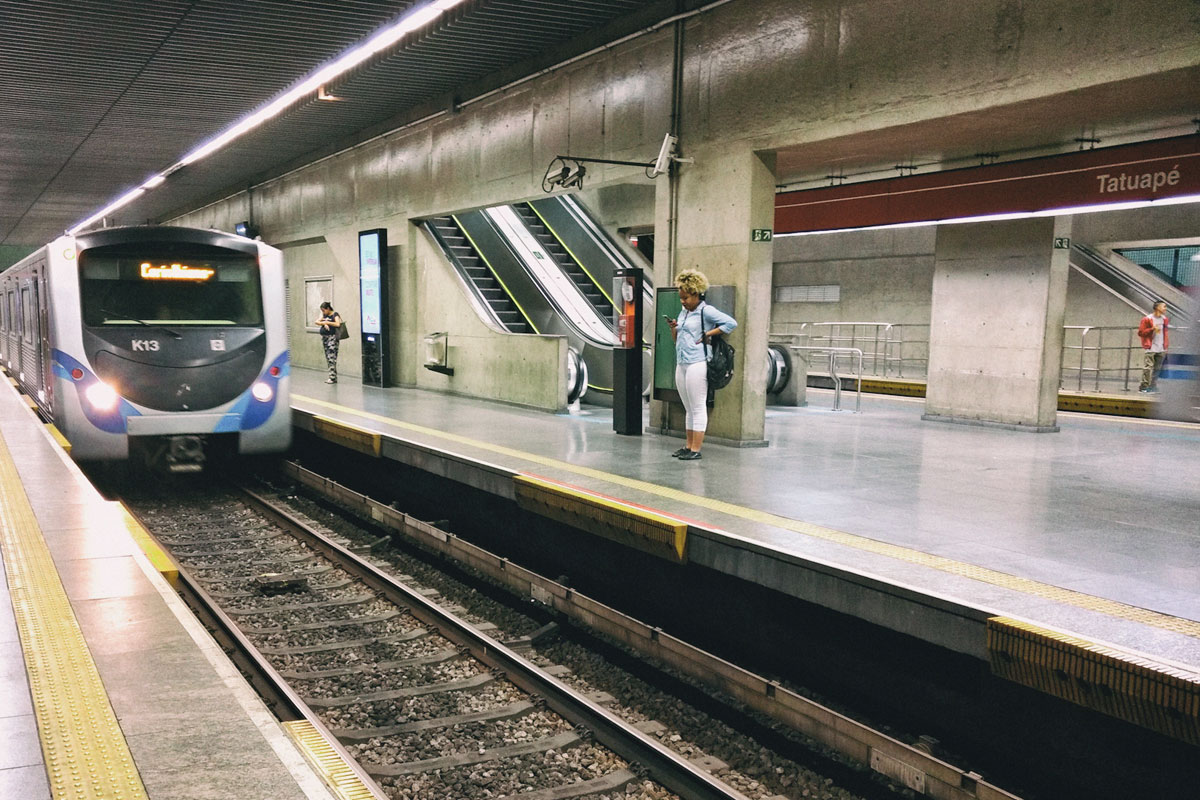 RELATÓRIO MENSAL DE SOLICITAÇÕES – SIC – SETEMBRO/2022INTRODUÇÃO No mês de Setembro, o SIC realizou 186 atendimentos com 6 Recursos, sendo que 15 gerências da Companhia foram acionadas para subsidiarem as respostas enviadas aos cidadãos. TIPO DE INSTÂNCIA DOS RECURSOS RECEBIDOS 04 Recursos de “Primeira Instância” 02 Recursos de “Terceira Instância”DEMANDA COMPARATIVA COM O MÊS ANTERIOR DEMANDA COMPARATIVA COM O ANO ANTERIORASSUNTOS MAIS DEMANDADOS                                        COMPARATIVO POR ASSUNTOS – ANO ANTERIORPERFIL DOS SOLICITANTES GERÊNCIAS DEMANDADASAs gerências que mais forneceram subsídios em julho foram GPR, SIC, GOP, GRH, GPA, GE2 e GNP.Legenda:GPR – Gerência de ProjetosSIC – Serviço de Informações ao CidadãoGOP – Gerência de OperaçõesGRH – Gerência de Recursos HumanosGPA – Gerencia de Planejamento e SustentabilidadeGE2 - Gerência de Empreendimentos – Linha 2 VerdeGCP – Gerência de Contratações e ComprasGCM – Gerencia de Comunicação e MarketingRELAÇÃO DE ASSUNTOS E NÚMERO DE SOLICITAÇÕES SOLICITAÇÕES ENCERRADAS HISTÓRICO DAS SOLICITAÇÕESTEMPO MÉDIO DE ATENDIMENTO Prazos LegaisRELATÓRIO MENSAL – ACESSOS AO PORTAL DA GOVERNANÇA CORPORATIVA E TRANSPARÊNCIA – SETEMBRO/2022INTRODUÇÃODurante o mês de Setembro, o “Portal da Governança Corporativa e Transparência do Metrô” teve 3.743 visitas, com uma média de 125 visitantes/dia. Neste mês, foram registradas 14.614 visualizações de páginas e o pico de acesso ocorreu no dia 23/09/2022, com 158 visitantes. 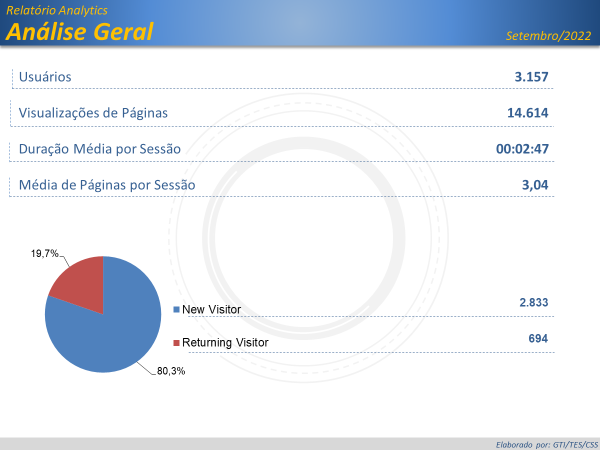 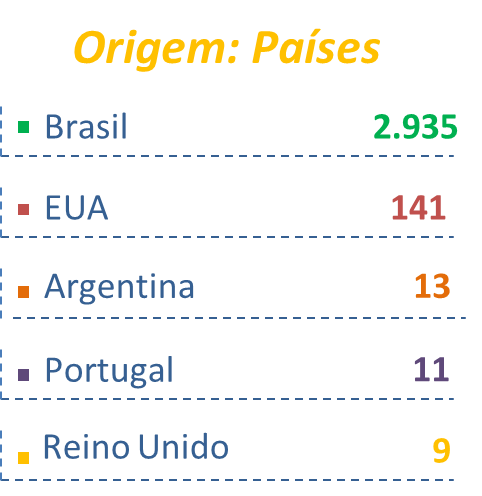 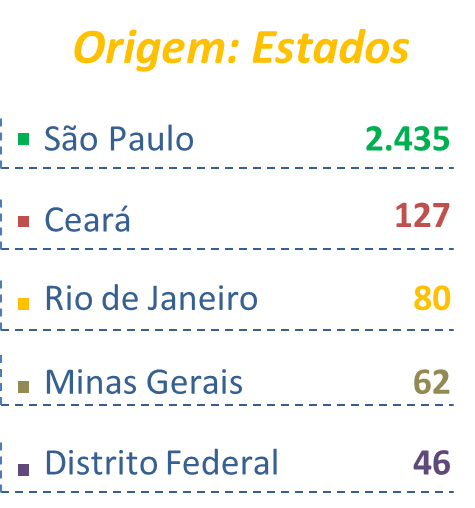 PÁGINAS MAIS VISITADAS 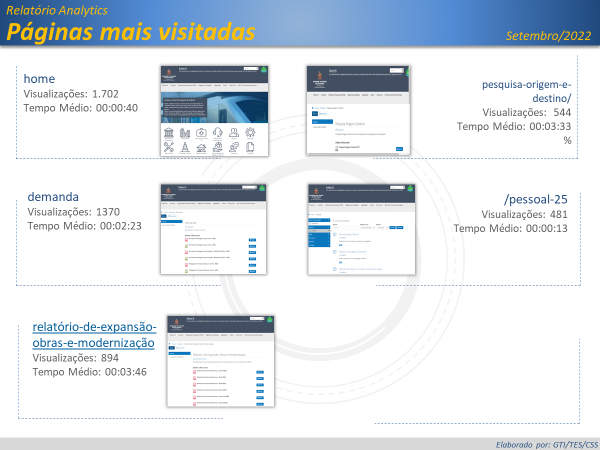 SETEMBRO/2022QUANTIDADEAtendimentos186Recursos6Expansão - Projetos/Obras133Desapropriações58Obras75Recursos Humanos12Normas internas1Plano de Carreira1Quadro de Empregados4Salários de Funcionários6Operação11Ocorrências8Procedimento Operacional3Serviços ao Cliente9Apoio a estudantes9Acervo3Histórico da Expansão1Projetos Civis/Arquitetura2Administração/Institucional3Contratos1Empresas/Órgãos contratados1Relatório da Administração1Expansão - Planejamento3Mapa Rede Futura2Pesquisa Origem/Destino1Espaços Comerciais2Lojas/estandes1Outros1Financeiro2Negócios1Receitas e Despesas1Processos2Licitatórios2Bilhetagem1Tipos de Bilhetes1Cultura1Programação Cultural1Estações e Arredores1Equipamentos1Fale Conosco1Operação1Outros11Sem Nexo11Total Geral186